Access Support Program Guidelines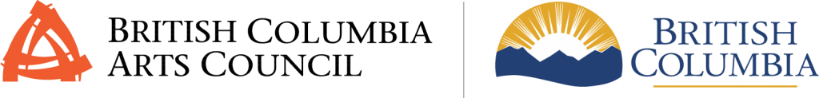 Current as of: September 22, 2022These guidelines are revised and updated regularly. Ensure you have the most current version of these guidelines by checking the website at this link. Please note: The Access Support Program is not a stand-alone program and can only be applied for in conjunction with a successful BC Arts Council grant (also known as the “associated grant”). IntroductionThe BC Arts Council welcomes applications from and funds projects by artists and arts and cultural practitioners who are Deaf or have a disability. We recognize the historic inequities faced by people who are Deaf or have a disability in particular, artists and arts and cultural practitioners. We also realize that many people encounter barriers to our processes and funding programs. We value the great diversity of our province and strive to be as accessible as possible. 
In addition to the integration of equity criteria across all funding programs, the BC Arts Council has identified designated priority groups. These groups are based on commitments made through our strategic directions and funding gaps identified through recent evaluations. The designated priority groups consist of applicants who are:Indigenous (First Nations, Métis, or Inuit); Deaf or experience disability; Black or persons/people of colour; Located outside greater Vancouver or the capital region.Organizations whose statement of purpose includes support for arts and cultural practitioners as listed above are also considered a designated priority group.Read more about our priorities at this link. We also commit to making process and procedure improvements by providing accessibility programs that remove barriers for applicants who are Deaf or have a disability. Accessibility Programs OverviewApplication Assistance – pays for support services for creating and submitting grant applications.Access Support – additional funding that contributes to access costs associated with creating or developing a project funded by a BC Arts Council grant.These programs do not provide funding for audience or volunteer accessibility, or day-to-day access costs outside of the scope of the project. The BC Arts Council continues to develop existing policies and programs, and pilot new ones, to support greater accessibility, inclusion, diversity, and equity. We have developed these programs in consultation with existing and potential clients with lived experience and will continue to do so. We welcome feedback and questions at any time. Contact Us – We are Here to HelpTo get advice, an overview of BC Arts Council programs, confirm your eligibility, discuss a request, to request assistance, or to provide feedback on our accessibility programs, contact our Accessibility Coordinator:Clayton Baraniuk – Program Advisor / Accessibility Coordinator250-978-9839 or email to: Clayton.Baraniuk@gov.bc.ca For questions about project funding, Program Advisors welcome your call and can help find a program to support your project. A list of program and discipline specific Program Advisors is available at the link here. This document contains information on the Access Support program. For information on Application Assistance visit this link.About Access SupportThe Access Support program provides an additional contribution towards costs for specific accessibility services, rental equipment, and other supports required to carry out a project funded by the BC Arts Council (referred to as the “associated grant”).Who Can Request Access SupportAccess Support requests are limited to:Individual artists or arts and culture practitioners who self-identify as Deaf or have a disability.ORCollectives led by individual artists or arts and culture practitioners who self-identify as Deaf or have a disability.OROrganizations with a primary purpose to support practitioners who are Deaf or have a disability, as specified in the organization’s constitution. Applicants must also:be eligible for the associated grant they are applying for have registered for the online Grant Management System (GMS)For support registering, please contact us about Application Assistance, information linked here. At this time, Access Support requests are not accepted for Accelerate Pilot Program, Operating Assistance or Scholarship applications. When to Request Access SupportAccess Support requests can be submitted alongside an associated grant application, 
or up to 90 days after receiving the associated grant application results (if approved for funding). Funding AmountThe expected maximum amount is $7500.00. Larger requests will be considered based on available funding at the time of the request. Please contact the Accessibility Coordinator or your Program Advisor if your request exceeds the expected maximum. Support may be awarded for less than requested, however the BC Arts Council endeavours to fund at 100% of the request when possible.How to Make a RequestContact the Program Advisor for the associated grant or the Accessibility Coordinator to discuss your request and any Access Support you may require. Submit a description of the barriers you are encountering, the supports and solutions needed to carry out your project, and a reasonable budget through the online Grant Management System (GMS).What Can Be FundedSome examples of eligible costs for Access Support include (but are not limited to):Sign language interpretationCaptioning or CART (Communication Access Realtime Translation) servicesSupport workers or assistantsTranscribers or specialized editors Project coordinator/assistant Visual describers or assistantsRental of specialized equipment Travel for service providersAccessibility software or app subscriptionsOther accessibility needs as discussed with program staffContact the Accessibility Coordinator to discuss your needs at any time. They can confirm if costs can be included in an Access Support request. What Will Not Be FundedAccess Support is not available to fund:Artist fees or production costsAccessibility supports for audiencesTravel costs or per diems (Travel for service providers is eligible)Supports and services not directly tied to the associated grant Major capital costs or equipment purchases 
(e.g. purchase of computers, mobility devices, renovations, etc.)Activities which have already received Access Support fundingSupport for applying or submitting updates or final reports for a BC Arts Council grant, which can be funded through the Application Assistance programAccess Supports required for day-to-day living outside of the scope of the project (i.e.: hearing aids, medication, home care, regular therapy)Costs associated with basic training and post-secondary education 
(consult your school and review supports provided by StudentAidBC)What is a Reasonable BudgetStandard rates for disability-specific services and supports vary across rural and urban regions of our province and based on the activity and the experience of the provider. Applicants should compensate service providers at professional standards. To determine what a professional rate may be for your particular service provider, consider comparing to commonly used rate structures for professional artists in your discipline (i.e.: Canadian Artist Representation (CARFAC), Associated Designer of Canada (ADC), Canadian Actors Equity Association (CAEA), American Federation of Music (AFM), Canadian Alliance of Dance Artists (CADA), Independent Media Arts Alliance (IMPAA) etc.). BC Arts Council uses the following fees as a general guide for costs, understanding specific amounts vary widely. This list does not include all accessibility services eligible for Access Support. General Support Worker | $25 - $35 / hourVisual Guides, Assistants, Describers | $35- $65/ hourSign Language Interpretation | ASL: $100 - $150 / hour Transcription Services | $50 - $70 / hourContact the Accessibility Coordinator for further guidance if needed. How will Requests be ReviewedEligible requests will be reviewed by an internal committee of BC Arts Council staff led by the Accessibility Coordinator. Applications will be assessed using the following criteria:a reasonable budgethow directly the support is tied to carrying out the activities in the associated grantNotification of Access Support FundingNotification of the results of your request will be delivered after notification of funding for your associated grant. Notification is sent to the contact for the associated grant in the online Grant Management System (GMS). Ensure the email address NoReply@BCArtsCouncil.ca is on your email program’s safe sender list. Final ReportRecipients must submit a brief summary of their Access Support when completing the final report of the associated grant through the online Grant Management System (GMS). The summary should include:Final cost breakdown of accessibility supportsBrief description on how the Access Support funds were usedPayment of SupportAccess Support payments will be delivered within six weeks of notification of approval for Access Support funding. As an agency of Government, all payments from the BC Arts Council are subject to an authorizing appropriation under the Financial Administration Act.The BC Arts Council reserves the right to redistribute, delay, or suspend payments if:The recipient does not carry out its planned program of activities.The project undergoes major changes in artistic or administrative direction.The recipient does not meet its obligations, including legal obligations and submission of final reports.The recipient fails to respect the commitment to provide a safe and respectful workplace free from harassment, discrimination, and sexual misconduct.Grants are taxable income and could impact eligibility for disability assistance programs. Individuals receiving grants are issued T4As for the year in which the grant payment is processed, which is often characterized as self-employed income. 
For questions related to disability assistance programs and how to report expenses such as access costs, review the Self-Employment Program, linked here, or contact the Ministry of Social Development and Poverty Reduction at 1-866-866-0800 to discuss. Confidentiality of Information The collection, use, and disclosure of personal information are subject to the privacy provisions of the Freedom of Information and Protection of Privacy Act. Access Support applicant information will not be shared with members of the associated grant application’s assessment panel or shared publicly without explicit permission from the applicant. The names and locations of successful award recipients of the associated grant may be published, along with the amount of the award, in the Annual Report of the 
BC Arts Council as well as in various communications and promotional vehicles of the 
BC Arts Council and Government of British Columbia. Social Insurance Numbers are provided to Canada and Revenue Agency through the issuance of T4As.Preview Application - Access Support Request This is not an official application form but is provided for reference purposes. You must use the Access Support tab in the associated grant program in GMS to apply. Description of supports and cost breakdown
Describe the barriers you are encountering, and the supports and solutions needed to carry out your project. Include as many specifics as possible, and names where known. Total Access Support amount requested The TOTAL amount must match the sum of total Access Support amount requested.Example of cost breakdown description:These guidelines are revised and updated regularly. Ensure you have the most current version of these guidelines by checking the website at this link. Contact Us – We are Here to HelpTo get advice, an overview of BC Arts Council programs, confirm your eligibility, discuss a request, to request assistance, or to provide feedback on our accessibility programs, contact our accessibility coordinator:Clayton Baraniuk - Accessibility Coordinator250-978-9839 or email to: Clayton.Baraniuk@gov.bc.ca For questions about project funding, Program Advisors welcome your call and can help find a program to support your project. A list of program and discipline specific Program Advisors is available at the link here.DescriptionCost Breakdown + TotalTOTALDescriptionCost Breakdown + TotalASL Interpretation (2 interpreters) for new play workshop, 1 day, 10am-5pm, for artist Casey Chetwynd who is Deaf and requires ASL interpretation to communicate. $80/ hour for 7 hours = $560 
x 2 interpreters for 1 day = $1120Two-day rental of powered scooter for workshop for Kei Princeton, who has limited mobility and uses a wheelchair, and does not own a power scooter that is needed to cross the stage quickly. 2 days at $45/day = $90Personal Support Worker: 2 days for 24hr/day. 
Day rate: $500 for Hari Sointula who is coming from out of town and has limited mobility and requires support for all day to day living functions when away from home. $500 x 2 = $1000Round Trip flight for Personal Support Worker for Hari Sointula, who is required to support Hari during travel to and from the studio. $300Visual describer for August Hazelton, who is blind, to describe the set and surroundings so that August can understand the stage set up – 1 day (4 hours). $60 x 4 = $240Support worker for Rowan Hope, who is neurodiverse and has trouble interacting with groups of people, to support the planning of the day and their interactions with the group of people in attendance. 1 day – 5 hours. $30 x 5 = $150TOTAL$2900.00